In the GardenI come to the garden alone
While the dew is still on the roses
And the voice I hear falling on my ear
The Son of God discloses.

And He walks with me, and He talks with me,
And He tells me I am His own;
And the joy we share as we tarry there,
None other has ever known.The Old Rugged CrossOn a hill far away stood an old rugged cross, 
The emblem of suffering and shame; 
And I love that old cross where the dearest and best, 
For a world of lost sinners was slain.
So I'll cherish the old rugged cross, 
Till my trophies at last I lay down, 
I will cling to the old rugged cross, 
And exchange it someday for a crown.Amazing GraceAmazing Grace, how sweet the sound,
That saved a wretch like me!
I once was lost but now am found,
Was blind, but now, I see.When we've been there ten thousand years
Bright shining as the sun,
We've no less days to sing God's praise
Than when we've first begun.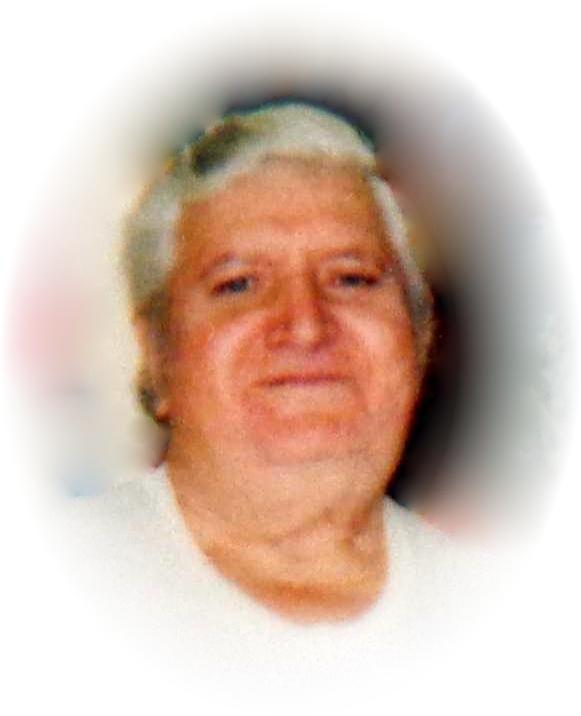 Everette J. TaylorApril 15, 1943 – February 27, 2014